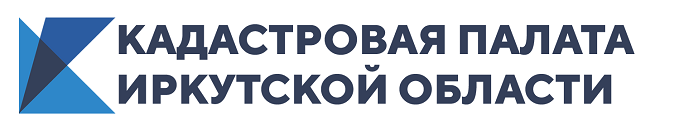 Приглашаем принять участие в вебинарах Кадастровой палаты10 июня 2020 года в 11:00 часов по московскому времени состоится вебинар на тему: «Постановка на кадастровый учет индивидуальных жилых и садовых домов».18 июня 2020 года в 11 часов по московском времени будет проведен вебинар на тему: «Особенности внесения в ЕГРН границ лесничеств».Вся информация о вебинарах размещена на официальном сайте Кадастровой палаты во вкладке «Сервисы и услуги», в разделе «Корпоративный университет».